Mr Dixon’s IB Psychology Grade Boundaries – New Curriculum*From and old subject report…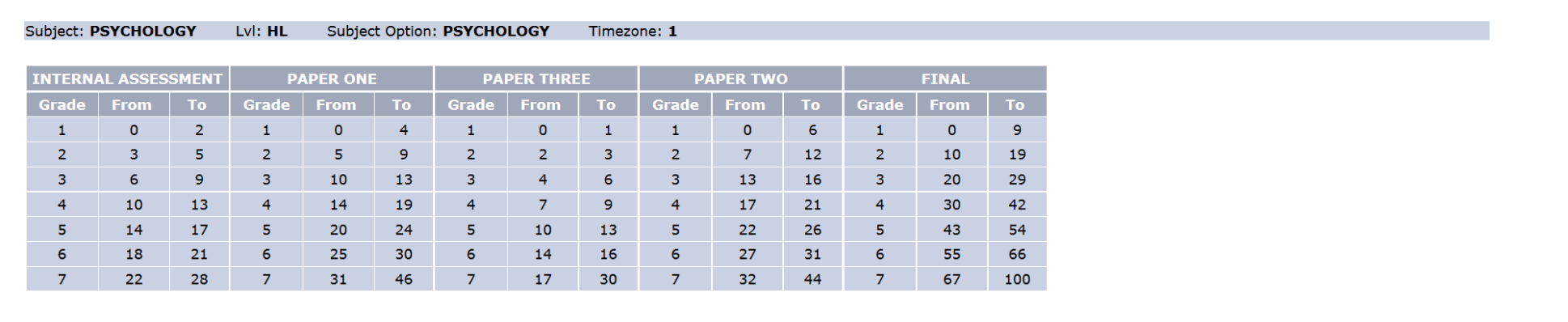 Mr Dixon’s IB Psychology Grade Boundaries – New Curriculum*Mr Dixon’s IB Psychology Grade Boundaries – New Curriculum*Mr Dixon’s IB Psychology Grade Boundaries – New Curriculum*TotalTotalTotal%IB ScoreLetter Grade70-1007A+58-696A46-575B / B+ (≥52)34-454C / C+ (≥40)24-333D / D+ (≥28)16-232F8-151F0-70FThese boundaries use the old curriculum boundaries as a guide.These boundaries use the old curriculum boundaries as a guide.These boundaries use the old curriculum boundaries as a guide.PAPER ONEPAPER ONEPAPER ONEScore /49IB ScoreLetter Grade36-497A+30-356A25-295B / B+ (≥28)20-244C / C+ (≥23)14-193D / D+ (≥17)9-142F0-81FThese boundaries use the old curriculum boundaries as a guide.These boundaries use the old curriculum boundaries as a guide.These boundaries use the old curriculum boundaries as a guide.Paper 2 Standard Level Paper 2 Standard Level Paper 2 Standard Level /22 (SL)IB ScoreLetter Grade18-227A+15-176A11-145B / B+ (≥13)8-104C / C+ (10)6-73D / D+ (7)4-52F0-41FPaper 2 Higher Level Paper 2 Higher Level Paper 2 Higher Level Score /44 (HL)IB ScoreLetter Grade34-447A+29-336A22-285B / B+ (≥26)15-214C / C+ (≥19)11-143D / D+ (≥13)9-102F0-71FPaper 3 (HL Only) Paper 3 (HL Only) Paper 3 (HL Only) Score /24 (HL)IB ScoreLetter Grade20-247A+18-196A15-175B / B+ (17)13-144C / C+ (14)8-103D / D+ (12)5-72F0-41FInternal AssessmentInternal AssessmentInternal Assessment/22 (SL)IB ScoreLetter Grade19-227A+17-186A13-165B / B+ (≥15)9-124C / C+ (≥11)5-83D / D+ (≥7)3-42F0-21F